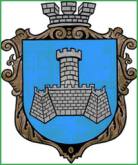 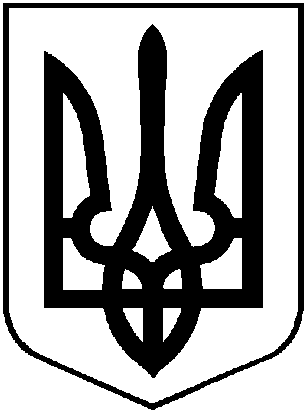 УКРАЇНАХМІЛЬНИЦЬКА МІСЬКА РАДАВІННИЦЬКОЇ ОБЛАСТІВиконавчий комітетР І Ш Е Н Н Явід  _________ 2019 року                                                                            №____Про безоплатну передачу комунального майна з балансу КП «Хмільниккомунсервіс» на балансКЗ «Соколівський сільський Будинок культури»Розглянувши лист комунального закладу «Соколівський сільський Будинок культури» від 19.07.2019р. №01-13/22 та лист КП «Хмільниккомунсервіс» від 31.07.2019р. №305 щодо безоплатної передачі з балансу КП «Хмільниккомунсервіс» на баланс комунального закладу «Соколівський сільський Будинок культури» 32 погонних метрів бордюрних блоків для ремонту вбиральні, відповідно до Положення про порядок списання майна, що належить до комунальної власності Хмільницької міської об’єднаної територіальної громади, затвердженого рішенням 15 сесії міської ради 6 скликання від 27.10.2011 року №320 (зі змінами), керуючись ст. ст. 29,59,60 Закону України «Про місцеве самоврядування в Україні», виконавчий комітет Хмільницької міської радиВ И Р І Ш И В :1. Передати безоплатно з балансу комунального підприємства «Хмільниккомунсервіс» на баланс комунального закладу «Соколівський сільський Будинок культури» бордюрні блоки б/в у кількості 32 погонних метрів вартістю 1152 грн. (36 грн. за 1 п. м.).2. Передачу комунального майна, зазначеного у п.1 цього рішення,  здійснити відповідно до вимог чинного законодавства та оформити відповідним актом приймання-передачі.3. КП «Хмільниккомунсервіс» (Полонський С.Б.) та комунального закладу «Соколівський сільський Будинок культури» (Пальонко Ю.А.) відобразити операції з приймання-передачі майна, зазначеного в п.1 цього рішення, у бухгалтерському обліку.4. Контроль за виконанням цього рішення покласти на заступника міського голови з питань діяльності виконавчих органів міської ради                Загіку В.М.Міський голова                                                     С.Б. Редчик